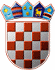                 REPUBLIKA HRVATSKA
      KRAPINSKO-ZAGORSKA ŽUPANIJA	             Povjerenstvo za provedbu Oglasa            za prijam u službu u Upravni odjel        za gospodarstvo, poljoprivredu, turizam,            promet i komunalnu infrastrukturuKLASA: 112-03/24-01/02URBROJ: 2140-06/1-24-6Krapina, 31. siječnja 2024.Na temelju članka 20. stavka 4. alineje 3. Zakona o službenicima i namještenicima u lokalnoj i područnoj (regionalnoj) samoupravi („Narodne novine“, broj 86/08., 61/11., 4/18. i 112/19.), Povjerenstvo za provedbu Oglasa za prijam u službu u Upravni odjel za gospodarstvo, poljoprivredu, turizam, promet i komunalnu infrastrukturu upućujePOZIV NA PRETHODNU PROVJERU ZNANJA I SPOSOBNOSTIDana 07. veljače 2024. godine (srijeda) s početkom u 8,00 sati u sjedištu Krapinsko-zagorske županije u Krapini, Magistratska 1, u dvorani za sastanke, održati će se postupak prethodne provjere znanja i sposobnosti kandidata za prijam u službu višeg savjetnika za pravne poslove u Upravni odjel za gospodarstvo, poljoprivredu, turizam, promet i komunalnu infrastrukturu, a temeljem Oglasa za prijam u službu na određeno vrijeme u Upravni odjel za gospodarstvo, poljoprivredu, turizam, promet i komunalnu infrastrukturu KLASA: 112-03/24-01/02, URBROJ: 2140-06/1-24-1 koji je objavljen pri Hrvatskom zavodu za zapošljavanje Područnom uredu Krapina i na službenoj mrežnoj stranici Krapinsko-zagorske županije 15. siječnja 2024. godine. Formalne uvjete propisane Oglasom ispunjava i može pristupiti prethodnoj provjeri znanja i sposobnosti, kandidatkinja sljedećih inicijala (ime, prezime): D. L. H.Kada pristupi prethodnoj provjeri znanja i sposobnosti, pozvana je dužna predočiti osobnu iskaznicu radi identifikacije. Ako pozvana ne pristupi testiranju, smatrati će se da je prijava na Oglas povučena. Opis poslova, podaci o plaći, način obavljanja prethodne provjere znanja i sposobnosti kandidata i iz kojeg područja te pravni i drugi izvori za pripremanje kandidata za prethodnu provjeru znanja i sposobnosti objavljeni su na web stranici Krapinsko-zagorske županije: https://kzz.hr/natjecaj/oglas-za-prijam-u-sluzbu-na-odredeno-vrijeme-u-upravni-odjel-za-gospodarstvo-poljoprivredu-turizam-promet-i-komunalnu-infrastrukturu/. Prethodnu provjeru znanja i sposobnosti provodi Povjerenstvo za provedbu  Oglasa za prijam u službu u Upravni odjel za gospodarstvo, poljoprivredu, turizam, promet i komunalnu infrastrukturu.Ovaj Poziv objaviti će se na web stranici Krapinsko-zagorske županije, www.kzz.hr  i na Oglasnoj ploči Krapinsko-zagorske županije u prizemlju zgrade sjedišta Krapinsko-zagorske županije u Krapini, Magistratska 1.                                                                                    PREDSJEDNICA POVJERENSTVA                                                                                                         Dijana Marmilić